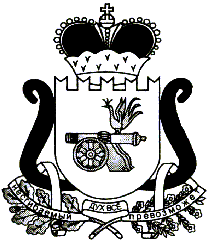 АДМИНИСТРАЦИЯ   МУНИЦИПАЛЬНОГО ОБРАЗОВАНИЯ«ЕЛЬНИНСКИЙ  РАЙОН» СМОЛЕНСКОЙ ОБЛАСТИП О С Т А Н О В Л Е Н И Е от  07.10.2021  № 602г. ЕльняО создании комиссии по проведению осмотра зданий, сооружений или объектов незавершенного строительства при проведении мероприятий по выявлению правообладателей ранее учтенных объектов недвижимостиВ целях рационального использования неиспользуемых объектов недвижимости, иного имущества, в соответствии с Гражданским кодексом Российской Федерации, Земельным кодексом Российской Федерации, Федеральным законом от 13.07.2015 № 218-ФЗ «О государственной регистрации недвижимости», Федеральным законом от 06 октября 2003 года № 131-ФЗ «Об общих принципах организации местного самоуправления в Российской Федерации», Приказом Министерства экономического развития РФ от 10.12.2015 № 931 «Об установлении Порядка принятия на учет бесхозяйных недвижимых вещей», Федеральным законом от 30.12.2020 № 518-ФЗ «О внесении изменений в отдельные законодательные акты Российской Федерации», приказом Федеральной службы государственной регистрации, кадастра и картографии (Росреестра) от 28.04.2021 № П/0179 «Об установлении порядка проведения осмотра здания, сооружения или объекта незавершенного строительства при проведении мероприятий по выявлению правообладателей ранее учтенных объектов недвижимости, формы акта осмотра здания, сооружения или объекта незавершенного строительства при выявлении правообладателей ранее учтенных объектов недвижимости», Администрация муниципального образования «Ельнинский район» Смоленской областип о с т а н о в л я е т:1. Создать комиссию по проведению осмотра зданий, сооружений или объектов незавершенного строительства при проведении мероприятий по выявлению правообладателей ранее учтенных объектов недвижимости на территории муниципального образования «Ельнинский район» Смоленской области, согласно приложению № 1 к настоящему постановлению.2. Утвердить Положение о комиссии по проведению осмотра зданий, сооружений или объектов незавершенного строительства при проведении мероприятий по выявлению правообладателей ранее учтенных объектов недвижимости на территории муниципального образования «Ельнинский район» Смоленской области, согласно приложению № 2 к настоящему постановлению.3. Утвердить форму акта осмотра зданий, сооружений или объектов незавершенного строительства при проведении мероприятий по выявлению правообладателей ранее учтенных объектов недвижимости на территории муниципального образования «Ельнинский район» Смоленской области, согласно приложению № 3 к настоящему постановлению.4. Контроль за исполнением настоящего постановления возложить на заместителя Главы муниципального образования «Ельнинский район» Смоленской области С.В. Кизунову.Глава муниципального образования «Ельнинский район» Смоленской области 				Н.Д. МищенковПриложение № 1 к постановлению Администрациимуниципального образования«Ельнинский район» Смоленской области от 07.10.2021 № 607Состав Комиссии по проведению осмотра зданий, сооружений или объектов незавершенного строительства при проведении мероприятий по выявлению правообладателей ранее учтенных объектов недвижимости на территории муниципального образования «Ельнинский район» Смоленской областиПриложение № 2 к постановлению Администрациимуниципального образования«Ельнинский район» Смоленской области от 07.10.2021 № 602Положение о комиссии по проведению осмотра зданий, сооружений или объектов незавершенного строительства при проведении мероприятий по выявлению правообладателей ранее учтенных объектов недвижимости на территории муниципального образования «Ельнинский район» Смоленской области1. Общие положения.1.1. Комиссия по проведению осмотра зданий, сооружений или объектов незавершенного строительства при проведении мероприятий по выявлению правообладателей ранее учтенных объектов недвижимости на территории муниципального образования «Ельнинский район» Смоленской области (далее - Комиссия), является органом, созданным для проведения мероприятий по выявлению правообладателей ранее учтенных объектов недвижимости.1.2. В своей деятельности Комиссия руководствуется Гражданским Кодеком Российской Федерации, Федеральными законами Российской Федерации, постановлениями Правительства Российской Федерации, а также настоящим Положением.1.3. Деятельность Комиссии осуществляется на основе принципов равноправия членов Комиссии и гласности в работе.1.4.Основной целью деятельности комиссии является обеспечение реализации мероприятий по проведению визуального осмотра либо осмотра с использованием технических средств для дистанционного зондирования зданий, сооружений, объектов незавершенного строительства при выявлении подтверждения, что на момент проведения мероприятий по выявлению правообладателей таких объектов недвижимости эти объекты не прекратили свое существование.2. Основные задачи, функции и права Комиссии2.1. Основной задачей Комиссии является проведение осмотра зданий, сооружений или объектов незавершенного строительства при проведении мероприятий по выявлению правообладателей ранее учтенных объектов недвижимости.Осмотр ранее учтенных зданий, сооружений, объектов незавершенного строительства в указанную в уведомлении дату комиссия проводит визуальный осмотр, либо осмотр с использованием технических средств для дистанционного зондирования Земли (например, с применением беспилотных летательных аппаратов или иных подобных средств), в результате осмотра оформляется акт осмотра, подписанный членами комиссии, в ходе проведения осмотра осуществляется фотофиксация объекта(ов) недвижимости с указанием места и даты съемки. Материалы фотофиксации прилагаются к акту осмотра, составляемому по форме, утвержденной приказом Федеральной службы государственной регистрации, кадастра и картографии (Росреестра) от 28.04.2021 № П/0179 «Об установлении порядка проведения осмотра здания, сооружения или объекта незавершенного строительства при проведении мероприятий по выявлению правообладателей ранее учтенных объектов недвижимости, формы акта осмотра здания, сооружения или объекта незавершенного строительства при выявлении правообладателей ранее учтенных объектов недвижимости».Акт осмотра составляется в форме электронного документа в соответствии с установленными на основании пункта 2 части 1, части 11 статьи 18 Федерального закона № 218–ФЗ требованиями к формату заявления о государственном кадастровом учете недвижимого имущества и (или) государственной регистрации прав на недвижимое имущество и представляемых с ним документов в электронной форме либо на бумажном носителе. Акт осмотра, составленный в электронной форме, подписывается усиленными квалифицированными электронными подписями членов комиссии.2.2. Комиссия в соответствии с возложенными на нее задачами согласно положениям Закона № 518–ФЗ осуществляет следующие функции:проводит анализ сведений, в том числе о правообладателях ранее учтенных объектов недвижимости, содержащихся в документах, находящихся в архивах и (или) в распоряжении уполномоченных органов, осуществляющих данные мероприятия;готовит проекты запросов за подписью Главы муниципального образования «Ельнинский район» Смоленской области и после их подписания и регистрации направляет их в органы государственной власти, организации, осуществлявшие до дня вступления в силу Федерального закона от 21.07.1997 № 122–ФЗ «О государственной регистрации прав на недвижимое имущество и сделок с ним» учет и регистрацию прав на объекты недвижимости, а также нотариусам в целях получения сведений о правообладателях ранее учтенных объектов недвижимости, которые могут находиться в архивах и (или) в распоряжении таких органов, организаций или нотариусов;публикует, в том числе размещением в информационно-телекоммуникационной сети «Интернет», на информационных щитах в границах населенного пункта, сообщения и способах и порядке предоставления в уполномоченные органы сведений о правообладателях ранее учтенных объектов недвижимости, которые могут находиться в архивах и (или) в распоряжении таких органов, организаций или нотариусов;подготавливает проект решения о выявлении правообладателя ранее учтенного объекта недвижимости;в случае, если ранее учтенным объектом недвижимости, сведения о котором внесены в Единый государственный реестр недвижимости, является здание, сооружение или объект незавершенного строительства, прекратившее свое существование, обращение в орган регистрации прав с заявлением о снятии с государственного кадастрового учета такого объекта недвижимости;размещение в информационно-телекоммуникационной сети «Интернет» на официальном сайте муниципального образования, на территории которого расположен соответствующий ранее учтенный объект недвижимости, сведения о данном объекте недвижимости в объеме, сроке, в течении которого могут быть представлены возражения относительно сведений о правообладателе ранее учтенного объекта недвижимости;направление заказным письмом с уведомлением о вручении проекта решения лицу, выявленному, в качестве правообладателя ранее учтенного объекта недвижимости;подачу заявлений на внесении в ЕГРН сведений о правообладателях ранее учтенных объектов недвижимости;информирует граждан о необходимости государственной регистрации ранее возникших прав на объекты недвижимости в соответствии с положениями ст. 67 Федерального закона от 13.07.2015 № 218–ФЗ «О государственной регистрации недвижимости», а также о возможности оформления в упрощенном порядке прав граждан на отдельные объекты недвижимого имущества, установленном Федеральным законом от 30.06.2006 № 93–ФЗ.2.3. Комиссия имеет право:запрашивать необходимые для работы Комиссии документы и сведения;при необходимости привлекать для участия в работе Комиссии экспертов, специалистов, представителей сторонних организаций.3. Организация работы Комиссии3.1. Заседания Комиссии проводятся по мере необходимости.3.2. Председатель Комиссии:осуществляет общее руководство работой Комиссии;распределяет обязанности между членами Комиссии;председательствует и ведет заседания Комиссии;в случае необходимости выносит на обсуждение Комиссии вопрос о привлечении к работе Комиссии экспертов, специалистов, представителей сторонних организаций.3.3. Секретарь Комиссии или другой уполномоченный Председателем член Комиссии (в случае отсутствия секретаря Комиссии):не позднее, чем за один день до дня проведения заседания Комиссии уведомляет членов Комиссии о месте, дате и времени проведения заседания Комиссии;осуществляет подготовку заседаний Комиссии;по ходу заседаний Комиссии оформляет протоколы заседаний Комиссии;по результатам работы Комиссии, в течение 2 рабочих дней с даты проведения осмотра, заседания Комиссии оформляет и подписывает протокол, акт, заключение;осуществляет иные действия организационно-технического характера, связанные с работой Комиссии;обеспечивает ведение делопроизводства Комиссии, хранение протоколов Комиссии.3.4. Организационно-документационное, правовое сопровождение Комиссии осуществляется Отделом экономического развития, прогнозирования, имущественных и земельных отношений Администрации муниципального образования «Ельнинский район» Смоленской области.3.5. Члены Комиссии лично участвуют в заседаниях и подписывают протоколы заседаний Комиссии и акты по результатам работы Комиссии.3.6. В случае временного отсутствия председателя Комиссии, секретаря Комиссии или члена Комиссии (в том числе отпуска, временной нетрудоспособности, командировки, прекращения трудовых отношений до замещения должности) участие в осмотре объекта, заседании Комиссии принимают лица, исполняющие их должностные обязанности. Заседание Комиссии правомочно, если на нем присутствуют более половины членов Комиссии.Приложение № 3 к постановлению Администрациимуниципального образования«Ельнинский район» Смоленской области от 07.10.2021 № 602АКТ ОСМОТРАздания, сооружения или объекта незавершенного строительствапри выявлении правообладателей ранее учтенных объектов недвижимости____________ 		                № _________	           "__" ________ 20__ г.                                              Настоящий акт составлен в результате проведенного _____________________________________________________________________________________указывается дата и время осмотра (число и месяц, год, минуты, часы)осмотра объекта недвижимости  __________________________________________,                                                               указывается вид объекта недвижимости: здание,                                                               сооружение, объект незавершенного строительствакадастровый (или иной государственный учетный) номер __________________________________________________________________________________________,указывается при наличии кадастровый номер или иной государственный учетный номер (например, инвентарный) объекта недвижимостирасположенного ________________________________________________________               указывается адрес объекта недвижимости (при наличии) либо местоположение(при отсутствии адреса)на земельном участке с кадастровым номером ______________________________,                                                                                                                         (при наличии)расположенном ________________________________________________________,                                                       указывается адрес или местоположение земельного участка комиссией_____________________________________________________________              указывается наименование органа местного самоуправления, уполномоченного на проведение                          мероприятий по выявлению правообладателей ранее учтенных объектов недвижимостив составе:______________________________________________________________                                               приводится состав комиссии (фамилия, имя, отчество, должность                                 каждого члена комиссии (при наличии) _____________________________________________лица, выявленного в качестве   указать нужное: "в присутствии" или "в отсутствие"правообладателя указанного ранее учтенного объекта недвижимости.При  осмотре  осуществлена фотофиксация объекта недвижимости. Материалы фотофиксации прилагаются.Осмотр проведен  _________________________________________________     указать нужное: "в форме визуального осмотра", "с применением технических средств", если осмотр проведен с применением технических                           средств, дополнительно указываются наименование и модель                                           использованного технического средстваВ  результате  проведенного  осмотра  установлено,  что  ранее учтенныйобъект недвижимости_______________________________________________                                                                   (указать нужное: существует, прекратил существование)Председатель комиссии:Кизунова Светлана Валентиновна- заместитель Главы муниципального образования «Ельнинский район» Смоленской областиЗаместитель председателя:Макаренкова Анжелика Анатольевна-начальник отдела экономического развития, прогнозирования, имущественных и земельных отношений Администрации муниципального образования «Ельнинский район» Смоленской областиСекретарь комиссии:Мелик-Адамян Анжелика Андреевна- ведущий специалист отдела экономического развития, прогнозирования, имущественных и земельных отношений Администрации муниципального образования «Ельнинский район» Смоленской областиЧлены комиссии:Федусова Татьяна Анатольевна- ведущий специалист отдела экономического развития, прогнозирования, имущественных и земельных отношений Администрации муниципального образования «Ельнинский район» Смоленской областиБелова Елена Сергеевна- начальник отдела жилищно-коммунального и городского хозяйства Администрации муниципального образования «Ельнинский район» Смоленской областиДрюкова Людмила Владимировна- ведущий специалист отдела жилищно-коммунального и городского хозяйства Администрации муниципального образования «Ельнинский район» Смоленской областиМалахова Раиса Николаевна- Глава муниципального образования Бобровичского сельского поселения Ельнинского района Смоленской областиМалахова Светлана Михайловна- Глава муниципального образования Леонидовского сельского поселения Ельнинского района Смоленской областиБуряков Игорь Витальевич- Глава муниципального образования Коробецкого сельского поселения Ельнинского район Смоленской областиПодписи членов комиссии:Подписи членов комиссии:Подписи членов комиссии:Председатель комиссии:подписьрасшифровка подписиподписьрасшифровка подписиподписьрасшифровка подписи